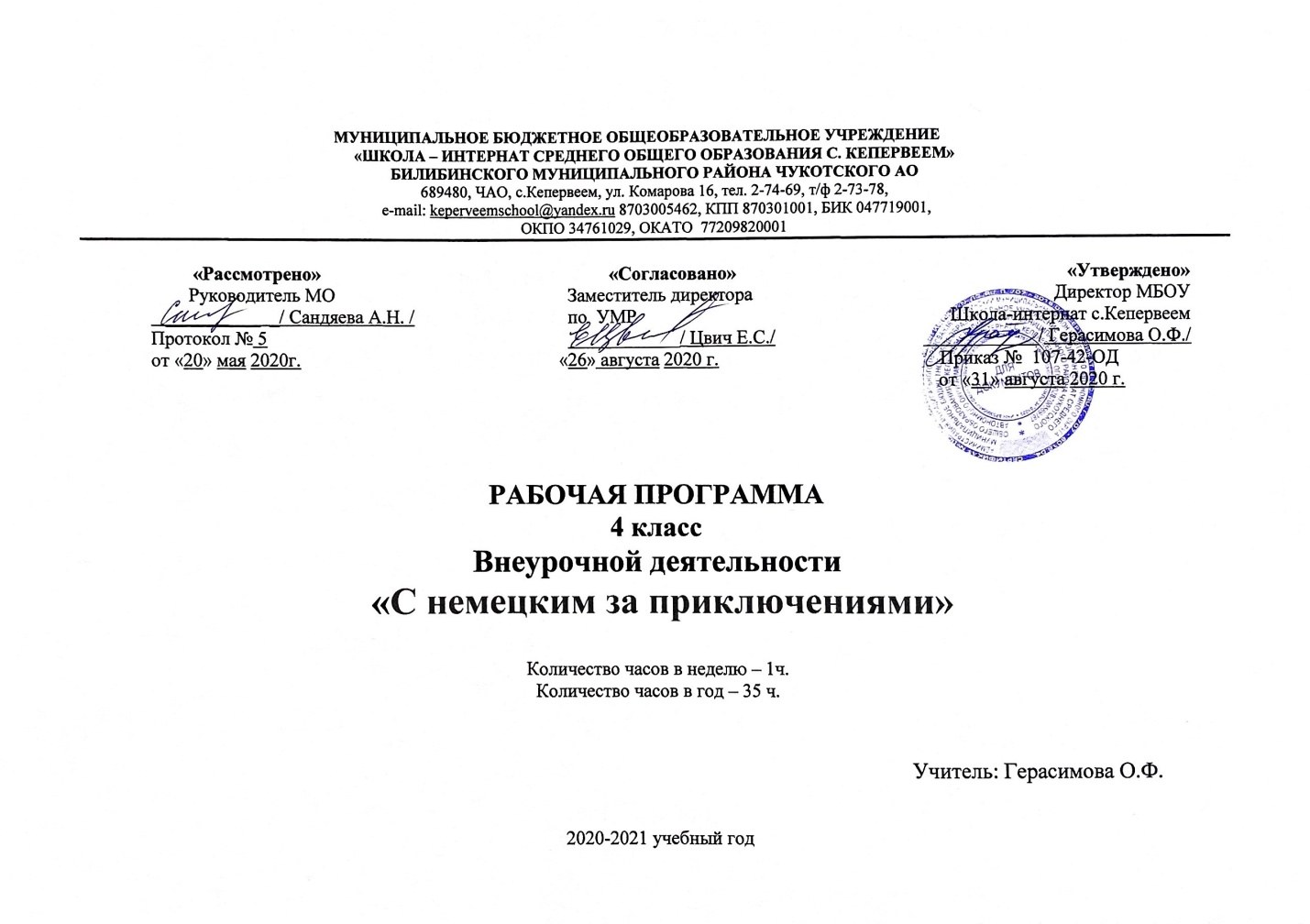 ПОЯСНИТЕЛЬНАЯ ЗАПИСКА    Рабочая программа курса внеурочной деятельности «С немецким за приключениями» составлена в соответствии с требованиями Федерального государственного образовательного стандарта основного общего образования и планом внеурочной деятельности на 2020-2021уч. год. Программа рассчитана на 35 учебных часа, из расчёта 1 час в неделю в рамках внеурочной деятельности.Планируемые результатыосвоения программы внеурочной деятельности по немецкому языку ЛичностныеОбучающийся получит возможность для формирования:• целостного, социально ориентированного взгляда на мир;• уважительного отношения к иному мнению, истории и культуре других народов; • самостоятельности и личной ответственности за свои поступки; • этических чувств, доброжелательности и эмоционально-нравственной отзывчивости, понимания и сопереживания чувствам других людей.• активной жизненной позиции;• навыков сотрудничества со взрослыми и сверстниками в разных социальных ситуациях.Метапредметные:Регулятивные УУДОбучающийся научится: • определять цель деятельности возможно с помощью учителя и самостоятельно искать средства ее осуществления;• составлять план выполнения задачи, проекта в группе под руководством учителя; • оценивать ход и результаты выполнения задачи, проекта; • критически анализировать успехи и недостатки проделанной работы.Обучающийся получит возможность научиться:• определять необходимые действия в соответствии  с  познавательной задачей и составлять алгоритм их выполнения;• определять/находить, в том числе из предложенных вариантов, условия для выполнения  познавательной задачи;• выбирать из предложенных вариантов и самостоятельно искать средства/ресурсы для решения задачи/достижения цели;• составлять план решения проблемы (выполнения проекта, проведения исследования); • осознать язык, в том числи и немецкий, как основное средство общения между людьми.Коммуникативные УУДОбучающийся научится:• определять общую цель и путей ее достижения;• активно использовать речевые средства и средства информационных и коммуникационных технологий для решения коммуникативных и познавательных задач.Обучающийся получит возможность научиться: • слушать собеседника и вести диалог; • признавать возможность существования различных точек зрения и права каждого иметь свою;• излагать свое мнение и аргументировать свою точку зрения и оценку событий;• конструктивно разрешать конфликты посредством учета интересов сторон и сотрудничества.Познавательные УУДОбучающийся научится:• выполнять универсальные логические действия: анализ (выделение признаков), синтез (составление целого из частей, в том числе с самостоятельным достраиванием), выбирать основания для сравнения, классификации объектов; • устанавливать аналогии и причинно-следственные связи, выстраивать логическую цепь рассуждений, относить объекты к известным понятиям.Обучающийся получит возможность научиться:• самостоятельно использовать приобретенные знания в практической деятельности и повседневной жизни. ПредметныеОбучающийся научится разговору:• участвовать в элементарных диалогах: этикетном, диалог-расспрос, диалог- побуждении; частично трансформировать исходные диалоги с учетом языковой задачи;• составлять небольшое описание предмета, картинки, персонажа;• рассказывать о себе, своей семье, друге;• участвовать в элементарном диалоге, расспрашивая собеседника и отвечая на его вопросы;• воспроизводить наизусть небольшие произведения стихотворного характера; • составлять краткую характеристику персонажа; • кратко излагать содержание прочитанного текста.Аудирование• понимать на слух речь учителя и одноклассников при непосредственном общении и вербально/невербально реагировать на услышаное;• воспринимать на слух в аудиозаписи основную информацию из сообщений, рассказов, построенных в основном на знакомом языковом материале.Чтение• использовать навыки всех видов чтения (ознакомительного, поискового,изучающего);• решать проблемные задания, активизирующие мыслительные способности и самостоятельность в принятии решений;• выделять главное и второстепенное в тексте;• пользоваться словарем в необходимой ситуации; • выполнять такие логические операции как сравнение, противопоставление, объяснение, дедукция.Письмо• осуществлять элементарные формы записи на уровне подстановки пропущенных слов и словосочетаний, выделения ключевой информации, перифразы в соответствии с поставленной речевой задачей; • писать несложные письменные тексты (личное письмо, оформление конверта, заполнение анкеты);• в письменной форме кратко отвечать на вопросы к тексту;• составлять рассказ в письменной форме по плану/ключевым словамОбучающийся получит возможность научиться:брать и давать интервью;выражать модальные значения, чувства и эмоции с помощью интонации;различать на слух все звуки английского языка в потоке речи;употреблять в речи в нескольких значениях многозначные слова, изученные в пределах тематики;находить различия между явлениями синонимии и антонимии;распознавать принадлежность слов к частям речи по определенным признакам;использовать языковую догадку в процессе чтения и аудирования (догадываться о значении незнакомых слов по контексту и по словообразовательным элементам);распознавать: вопросительные слова;особенности употребления отрицаний;временные отношения в простых предложениях;распознавать и употреблять в речи модальные глаголы. Содержание рабочей программыЗнакомство. (2часа)Знакомство. О Германии. Беседа о стране.    Рассказываем о себе.(2часа)Мини-диалоги. Телефон друга.    Учимся читать. (2часа)Правила чтения. Вопросительные предложения.    Считаем до 100. Отвечам на вопросы. (2 часа)Счет до 100.Части тела.  Внешность.    Я и моя семья (5часов)Приветствие. Знакомство. Прощание. Рассказ о себе. Интервью в парах. Семья. Хобби членов семьи. Семейный портрет.    Собираем урожай (5часов)Времена года. Погода осенью .Фрукты , овощи. Игра «Угадай фрукт».    Наши игрушки (4часа)Уголок для игры. Любимая игрушка . Игра  «Найди игрушку»    Школьные принадлежности Мы собираемся в школу. Игра  «Найди школьный предмет».Ира «Покупаем школьные принадлежности».Календарно-тематическое планированиеИнформационное обеспечения образовательного процессаhttp://www.goethe.de/http://www.audio-lingua.eu/?lang=enhttp://www.eduweb.vic.gov.au/languagesonline/german/german.htmhttp://grammade.ru/index.phphttp://www.deutschalsfremdsprache.de/http://www.afs.ru/rus_ru/homehttp://www.vorlesen.de/Наименование тем и разделовДата проведенияДата проведения1Введение в курс. Знакомство с немецким языком.2Беседа Германии. Беседа о стране.3Мини-диалог «Знакомство».4Диалог-расспрос о себе.5Учимся читать. Правила чтения.6Уточняем вопрос и переспрашиваем.7Положительный и отрицательный ответ.8Счет до 100.9 Стихотворение «Я рисую человечка».10Приветствие. Знакомство. Прощание Диалоги.11Члены семьи.12Рассказ о себе.13Хобби детей в Германии и в России.14Семейный портрет. Моя семья.15Времена года.16Погода. Рассказываем о погоде.17Фрукты и овощи.18Мы помогаем собирать урожай.19Мы рисуем времена года.20Наши игрушки.21Уголок для игры. Игры детей в Германии.22Любимая игрушка. Описание прдмета.23Игра «Найти игрушку».24Наша школа. Рассказываем о школе.25Школьные принадлежности.26Песни, стихи о школе.27Времена года.28Месяцы года.29Дни недели.30Домашние животные.31Дикие звери в лесу.32В деревне у бабушки.33В зоопарке.34Здравствуй, лето.35Проект « Впечатление от Германии»